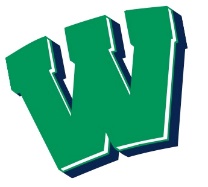 Microsoft Imagine Academy - Office 2016Microsoft Word and PowerPointMr. ConroyPatrick.Conroy@ucps.k12.nc.us Course Description: This course focuses on the applications of Microsoft Word and PowerPoint and the ability to use it in real world settings.  We will begin with Microsoft PowerPoint.  Students will learn to use PowerPoint’s interface, commands, and features to create, enhance, customize, and deliver presentations.  Later in the semester, students will focus on Microsoft Word’s interface, commands, and features to create, enhance, customize, and share complex documents. Required Material:Flash Drive3 Ring binder with paper (one inch)Pen/PencilKleenexObjectives:MICROSOFT POWERPOINT 40% of semesterUnderstand presentation software application skills using Microsoft PowerPoint EssentialsPowerPoint EssentialsPresentation BasicsWorking With TextDesigning A PresentationAdding Tables To SlidesUsing Charts In A PresentationCreating SmartArt GraphicsAdding Graphics To A PresentationUsing Animation And MultimediaSecuring And Sharing A PresentationDelivering A PresentationMICROSOFT WORD 60% of semesterUnderstand word processing software application skills using Microsoft Word. Understanding WordBasic EditingCharacter FormattingParagraph FormattingManaging Text FlowCreating TablesUsing Illustrations And Graphics Proofing    DocumentsFormatting A Research PaperPerforming Mail MergesMaintaining Documents & MacrosProtecting & Sharing DocumentsUsing Advanced OptionsWorking With Themes, Style Sets,   Backgrounds, Quick Parts, & Text BoxesEach student will have the opportunity to certify in Word and PowerPoint by passing a Microsoft certification exam.  The student will be given two, in-class, attempts to pass each certification.  Additional opportunities may be scheduled with Mr. Conroy after school as the exam is a 50 minute, timed, exam that requires a third party to proctor.  Class Expectations:All students must act in accordance with the Union County Public School System and Cuthbertson High School rules/Honor Code at all times. In order to have a successful semester, the following requirements should be met:Respect your teacher, your peers, and classroom equipment.Come to class prepared with all of the necessary materials.Report to class on time. The tardy policy will be strictly enforced.No eating or drinking in the classroom.  Students will be assigned a laptop for use during the classroom.  Laptops are NEVER to leave the classroom.Cheating/Copying results in an automatic zero “0”. No make-ups are allowed.Use the computers only when authorized and refrain from inappropriate use of the computers or Internet.Be quiet. Do not talk when the teacher or others are talking. Listen and follow directions.Clean work area at the conclusion of each class.Do not tamper with or vandalize any school furniture or equipment.Remain in seats until bell rings for dismissal.If you are missing class, you or parents/guardians must send an email to Mr. Conroy.Assessment and Grading Policy:Your grade will be based on the following: Weighted PointsTests / Gmetrix & Certification – 30%Must score 700 out of 1000 to pass.  Certification counts as Three GradesProjects – 25%Quizzes – 15%Classwork, Activities, Warm Ups/Exit Slips, Class Participation –30%Deductions include:Failure to adhere to the bell to bell policyUse of cell phonesInappropriate use of internet The final grade will be determined by the three grading period grades and the final exam.25% 1st grading period, 25% 2nd grading period, 25% 3rd grading period, 25% Final ExamAll work is due in your scheduled class period.  Make-up work vs. Late work: Students unable to complete an assignment, quiz, or test due to an excused absence will have an opportunity to make up the work.  Make-up work is available to students as per the county policy.  Students have two days for each day absent to make up work.  It is solely the student’s responsibility to obtain any missed handouts and notes and to arrange to make up missed assignments. Late work will earn less credit and may need to be completed during Mr. Conroy’s tutoring hours before/after school or as scheduled with Mr. Conroy.  A 10% reduction if turned in the following day, a 20% reduction if turned in the second day, a 50% reduction if turned in prior to the end of the grading period.  No work will be accepted after the end of the grading period.  Microsoft Word and PowerPointMr. ConroyPrint Student Name:   					       			Class Period	I have read and understand the Microsoft Word and PowerPoint objectives, expectations, requirements, and grading policies.Student Signature								DateI have read and understand the Microsoft Word and PowerPoint objectives, expectations, requirements, and grading policies and have reviewed them with my child.Parent/Legal Guardian Signature					DatePrint Full Parent/Legal Guardian Name: 								Phone Numbers: 	(Home) 								(Cell)	 									(Work) 										(Other) 									Email address: ___________________________________________________________________							First Time Certification Pass First Time Certification Pass 2+ Certification Pass2+ Certification PassRangeScoreRangeScoreBelow 700RetestBelow 700Score/10007009070085701-73091701-73086731-76092731-76087761-79093761-79088791-82094791-82089821-85095821-85090PercentageLetter Grade90 – 100A80 – 89B70 – 79C60 – 69DBelow 60F